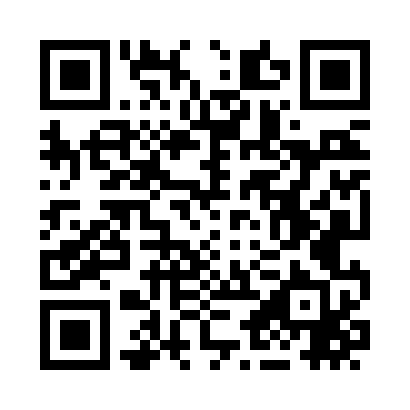 Prayer times for Choconut, Pennsylvania, USAMon 1 Jul 2024 - Wed 31 Jul 2024High Latitude Method: Angle Based RulePrayer Calculation Method: Islamic Society of North AmericaAsar Calculation Method: ShafiPrayer times provided by https://www.salahtimes.comDateDayFajrSunriseDhuhrAsrMaghribIsha1Mon3:505:331:085:118:4310:262Tue3:505:331:085:118:4310:263Wed3:515:341:085:118:4310:254Thu3:525:341:095:118:4310:255Fri3:535:351:095:118:4210:246Sat3:545:361:095:118:4210:247Sun3:555:361:095:118:4210:238Mon3:565:371:095:118:4110:229Tue3:575:381:095:118:4110:2110Wed3:585:381:105:118:4010:2111Thu3:595:391:105:118:4010:2012Fri4:005:401:105:118:3910:1913Sat4:015:411:105:118:3910:1814Sun4:025:411:105:118:3810:1715Mon4:045:421:105:118:3710:1616Tue4:055:431:105:118:3710:1517Wed4:065:441:105:118:3610:1418Thu4:075:451:105:108:3510:1319Fri4:095:461:105:108:3510:1120Sat4:105:471:105:108:3410:1021Sun4:115:481:105:108:3310:0922Mon4:135:481:115:108:3210:0823Tue4:145:491:115:108:3110:0624Wed4:155:501:115:098:3010:0525Thu4:175:511:115:098:2910:0426Fri4:185:521:115:098:2810:0227Sat4:205:531:115:088:2710:0128Sun4:215:541:115:088:269:5929Mon4:225:551:105:088:259:5830Tue4:245:561:105:078:249:5631Wed4:255:571:105:078:239:55